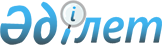 О выделении средств из резерва Правительства Республики КазахстанПостановление Правительства Республики Казахстан от 24 декабря 2008 года № 1263



      В соответствии с 
 Законом 
 Республики Казахстан от 6 декабря 2007 года «О республиканском бюджете на 2008 год», 
 постановлением 
 Правительства Республики Казахстан от 20 марта 2007 года № 225 «Об утверждении Правил исполнения республиканского и местных бюджетов» Правительство Республики Казахстан 

ПОСТАНОВЛЯЕТ:






      1. Выделить Министерству финансов Республики Казахстан из резерва Правительства Республики Казахстан, предусмотренного в республиканском бюджете на 2008 год на исполнение обязательств по решениям судов, 31254824 (тридцать один миллион двести пятьдесят четыре тысячи восемьсот двадцать четыре) тенге для исполнения судебных актов согласно приложению к настоящему постановлению.





      2. Настоящее постановление вводится в действие со дня подписания.

      

Премьер-Министр




      Республики Казахстан                       К. Масимов


Приложение         



к постановлению Правительства 



Республики Казахстан     



от 24 декабря 2008 года № 1263





                          Перечень






            судебных актов, 




подлежащих исполнению



					© 2012. РГП на ПХВ «Институт законодательства и правовой информации Республики Казахстан» Министерства юстиции Республики Казахстан
				
№ п/п

Наименование



судебного органа



и дата решения

Истец

Сумма за



вычетом



госпошлины



в доход



государства



(тенге)

Госпошлина



в доход



государства



(тенге)

1

2

3

4

5

1

Решение



Костанайского



городского суда



от 25.05.2007,



дополнительное



решение



Костанайского



городского суда



от 27.02.2008

Глазков М.Я.

2966678

2

Решение



Костанайского



городского суда



от 17.05.2007,



дополнительное



решение



Костанайского



городского суда



от 27.02.2008

Цихоцкая Л.Е.

2030384

3

Решение



Костанайского



городского суда



от 25.05.2007,



дополнительное



решение



Костанайского



городского суда



от 27.02.2008

Слободенюк Е.Б.



 



 



 



АО



«Казахстанская



ипотечная



компания»

2265819



 



 



 



 



1643930

4

Решение суда № 2



г. Костаная от



11.10.2007,



определение суда



№ 2 г. Костаная



от 29.09.2008

Репин А.Ю.



 



 



АО «Цеснабанк»

398014



 



 



3582122

5

Решение



Костанайского



городского суда



от 21.05.2007,



дополнительное



решение



Костанайского



городского суда



от 21.02.2008

Бергман И.Б.



 



 



АО



«Казахстанская



ипотечная



компания»

371796



 



 



 



2721467

6

Постановление



коллегии по



гражданским делам



Костанайского



областного суда



от 02.07.2007,



постановление



коллегии по



гражданским делам



Костанайского



областного суда



от 09.06.2008

Денисенко В.А.



 



 



 



 



 



АО



«Казкоммерцбанк»

504157



 



 



 



 



 



4537411

7

Решение



Костанайского



городского суда



от 14.05.2007,



дополнительное



решение



Костанайского



городского суда



от 11.09.2008

Эпова В.М.



 



 



 



АО «АТФ Банк»

2533144



 



 



 



2400000

8

Решение



Специализированного



межрайонного



экономического суда



Алматинской области



от 03.07.2007

ТОО «Казмет»

1235025

9

Решение



Бостандыкского



районного суда



г. Алматы от



10.06.1998,



определение



Бостандыкского



районного суда



г. Алматы



от 21.01.2008

Тер-Погосян В.Э.

600000



 

10

Решение



Зеленовского



районного суда



Западно-Казахстан-



ской области



от 20.06.2005,



постановление



коллегии по



гражданским делам



Западно-Казахстан-



ского областного



суда от



25.08.2005,



определение



Зеленовского



районного суда



Западно-Казахстан-



ской области от



11.10.2005

Алексеева Н.Г.

33782

11

Решение суда



г. Актобе от



28.02.2007,



постановление



коллегии по



гражданским делам



Актюбинского



областного суда



от 25.04.2007,



постановление



надзорной коллегии



Актюбинского



областного суда



от 18.10.2007

Карамурзиев Т.Т.

1000000

12

Постановление



Рудненского



городского суда



Костанайской



области от



18.10.2005,



постановление



Рудненского



городского суда



Костанайской



области от



26.09.2008

Дударь Л.Г.

43160

13

Решение



Панфиловского



районного суда



Алматинской области



от 25.12.2007

Тажиев М.Б.

753850

4085

14

Решение



Аральского



районного суда



Кызылординской



области от



24.01.2008

Кемалашев Б.

1000000

15

Решение



Аль-Фарабийского



районного суда



г. Шымкент от



23.10.2006

Турабаев Н.

630000

Итого:

Итого:

Итого:

31250739

4085

Общая сумма:                                        31254824

Общая сумма:                                        31254824

Общая сумма:                                        31254824

Общая сумма:                                        31254824

Общая сумма:                                        31254824
